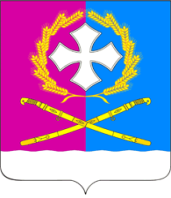 АДМИНИСТРАЦИЯ   ВОРОНЕЖСКОГО   СЕЛЬСКОГО   ПОСЕЛЕНИЯУСТЬ-ЛАБИНСКОГО  РАЙОНАП О С Т А Н О В Л Е Н И Еот 21.09.2022 года								              № 102станица ВоронежскаяОб утверждении Плана действий по ликвидации последствийаварийных ситуаций с применением электронного моделирования аварийных ситуаций на территории Воронежского сельского поселения Усть-Лабинского района	В соответствии с ч. 4 ст. 20 Федерального закона от 27.07.2010 №190-ФЗ «О теплоснабжении», Федеральным законом от 06.10.2003 N 131-ФЗ «Об общих принципах организации местного самоуправления в Российской Федерации», Уставом Воронежского сельского поселения Усть-Лабинского района, в целях обеспечения надежного теплоснабжения потребителей на территории поселения, п о с т а н о в л я ю:        1.Утвердить План действий по ликвидации последствий аварийных ситуаций с применением электронного моделирования аварийных ситуаций на территории Воронежского сельского поселения Усть-Лабинского района согласно приложению.        2.Контроль за исполнением настоящего постановления возложить на
главу     Воронежского    сельского     поселения     Усть-Лабинского     района
В.А.Мацко        3. Общему отделу администрации Воронежского сельского поселения Усть-Лабинского района (Шевченко А.В.) разместить на официальном сайте администрации Воронежского сельского поселения Усть-Лабинского района в сети «Интернет».        4. Постановление вступает в силу со дня его подписания.Глава Воронежского сельского поселения Усть-Лабинского района			                                                В.А.МацкоПриложение к постановлению администрацииВоронежского сельского поселенияУсть-Лабинского районаот 21.09.2022 года № 102Пландействий по ликвидации последствий аварийных ситуаций с
применением электронного моделирования аварийных ситуаций на
территории Воронежского сельского поселения Усть-Лабинского района                                                 1. Общие положенияПлан действия по ликвидации последствий аварийных ситуаций в системах теплоснабжения с учетом взаимодействия тепло-, электро-, водоснабжающих организаций, потребителей тепловой энергии и служб жилищно-коммунального хозяйства (далее - План) разработан в целях:определения возможных сценариев возникновения и развития аварий, конкретизации технических средств и действий производственного персонала и спецподразделений по локализации аварий;координации деятельности администрации Воронежского сельского поселения Усть-Лабинского района и ресурсоснабжающих организаций при решении вопросов, связанных с ликвидацией аварийных ситуаций на системах жизнеобеспечения муниципального образования;создания благоприятных условий для успешного выполнения мероприятий по ликвидации аварийной ситуации;бесперебойного удовлетворения потребностей населения при ликвидации аварийной ситуации.Настоящий План обязателен для выполнения исполнителями и потребителями коммунальных услуг, тепло- и ресурсоснабжающими организациями, ремонтными и наладочными организациями, выполняющими наладку и ремонт объектов жилищно-коммунального хозяйства Воронежского сельского поселения Усть-Лабинского района. Основной задачей организаций жилищно-коммунального и топливно-энергетического хозяйства, является обеспечение устойчивого тепло-, водо-, электроснабжения потребителей, поддержание необходимых параметров энергоносителей и обеспечение нормативного температурного режима в зданиях с учетом их назначения и платежной дисциплины энергопотребления.Ответственность за предоставление коммунальных услуг, взаимодействие диспетчеров, дежурных (при наличии) организаций жилищно-коммунального комплекса, ресурсоснабжающих организаций и администрации определяется в соответствии с действующим законодательством.Взаимоотношения теплоснабжающих организаций с исполнителями коммунальных услуг и потребителями определяются заключенными между ними договорами Исполнители коммунальных услуг и потребители должны обеспечивать:своевременное и качественное техническое обслуживание и ремонт тепло-потребляющих систем, а также разработку и выполнение, согласно договору на пользование тепловой энергией, графиков ограничения и отключения тепло-потребляющих установок при временном недостатке тепловой мощности или топлива на источниках теплоснабжения;допуск работников специализированных организаций, с которыми заключены договоры на техническое обслуживание и ремонт тепло- потребляющих систем, на объекты в любое время суток. 2. План ликвидации аварийной ситуации составляется в целях:определения возможных сценариев возникновения и развития аварий, конкретизации технических средств и действий производственного персонала и спецподразделений по локализации аварий;создания благоприятных условий для успешного выполнения мероприятий по ликвидации аварийной ситуации;бесперебойного удовлетворения потребностей населения при ликвидации аварийной ситуации.Риски возникновения аварий, масштабы и последствия:Наиболее вероятными причинами возникновения аварий и сбоев в работе могут послужить:перебои в подаче электроэнергии;износ оборудования;неблагоприятные погодно-климатические явления;человеческий фактор.3. Этапы организации работ по локализации и ликвидации последствий аварийных ситуаций на объектах электро-, водо-, газо-, теплоснабженияПервый этап - принятие экстренных мер по локализации и ликвидации последствий аварий и передача информации (оповещение) согласно инструкциям (алгоритмам действий по видам аварий)), взаимодействующих структур и органов повседневного управления силами и средствами, привлекаемых к ликвидации аварийных ситуаций:1. С получением информации об аварийной ситуации старший расчета формирования выполняет указание дежурного (диспетчера) на выезд в район аварии.2. Руководители аварийно-технических групп, звеньев, прибывшие в зону аварийной ситуации первыми, принимают полномочия руководителей работ по ликвидации аварии и исполняют их до прибытия руководителей работ, определенных планами действий по предупреждению и ликвидации аварий, органами местного самоуправления, руководителями организаций, к полномочиям которых отнесена ликвидация аварийной ситуации.3. Собирается первичная информация и передаётся, в соответствии с инструкциями (алгоритмами действий по видам аварийных ситуаций) оперативной группе.4. Проводится сбор руководящего состава администрации и объектов жилищно-коммунального хозяйства и производится оценка сложившейся обстановки с момента аварии.5. Определяются основные направления и задачи предстоящих действий по ликвидации аварий.6. Руководителями ставятся задачи оперативной группе.7. Организуется круглосуточное оперативное дежурство и связь с подчиненными, взаимодействующими органами управления и ЕДДС.Второй этап - принятие решения о вводе режима аварийной ситуации и оперативное планирование действий:Проводится уточнение характера и масштабов аварийной ситуации, сложившейся обстановки и прогнозирование ее развития.Разрабатывается план-график проведения работ и решение о вводе режима аварийной ситуации.Определяется достаточность привлекаемых к ликвидации аварии сил и средств.По мере приведения в готовность привлекаются остальные имеющиеся силы и средства.Третий этап - организация проведения мероприятий по ликвидации аварий и первоочередного жизнеобеспечения пострадавшего населения:- Проводятся мероприятия по ликвидации последствий аварии и организации первоочередного жизнеобеспечения населения.- Руководитель оперативной группы готовит отчет о проведенных работах и представляет его курирующему сферу жилищно-коммунального Усть-Лабинского района.После ликвидации аварийной ситуации готовятся:решение об отмене режима аварийной ситуации;при техногенной - акт установления причин аварийной ситуации;документы на возмещение ущерба.Организация управления ликвидацией аварий на тепло производящих объектах и тепловых сетяхДля организации работы взаимодействующих органов при возникновении аварии создаются оперативные и рабочие группы (штабы). Координацию работ по ликвидации аварии на муниципальном уровне осуществляет комиссия по предупреждению и ликвидации чрезвычайных ситуаций и обеспечению пожарной безопасности, на объектовом уровне - руководитель организации, осуществляющей эксплуатацию объекта.Органами повседневного управления территориальной подсистемы являются:на межмуниципальном уровне - ЕДДС по вопросам сбора, обработки и обмена информации, оперативного реагирования и координации действий дежурных, диспетчеров организаций (далее - ДО) (при наличии), расположенных на территории муниципального района;на муниципальном уровне - ответственный специалист администрации Воронежского сельского поселения Усть-Лабинского района;на объектовом уровне - дежурные, диспетчеры организаций (при наличии).4. Резервы финансовых и материальных ресурсов для ликвидации чрезвычайных ситуаций и их последствийДля ликвидации аварий создаются и используются:- резервы финансовых и материальных ресурсов муниципального образования Воронежского сельского поселения Усть-Лабинского района, резервы финансовых материальных ресурсов организаций.5.Порядок действий по ликвидации аварий на тепло-производящих объектах и тепловых сетях.В зависимости от вида и масштаба аварии принимаются неотложные меры по проведению ремонтно-восстановительных и других работ, направленных на недопущение размораживания систем теплоснабжения и скорейшую подачу теплоэнергии в дома и социально значимые объекты.Планирование и организация ремонтно-восстановительных работ на тепло-производящих объектах (далее - ТПО) и тепловых сетях (далее - ТС) осуществляется руководством организации, эксплуатирующей ТПО (ТС).Принятию решения на ликвидацию аварии предшествует оценка сложившейся обстановки, масштаба аварии и возможных последствий.Работы проводятся на основании нормативных и распорядительных документов оформляемых организатором работ.К работам привлекаются аварийно - ремонтные бригады, специальная техника и оборудование организаций, в ведении которых находятся ТПО (ТС) в круглосуточном режиме, посменно.О причинах аварии, масштабах и возможных последствиях, планируемых сроках ремонтно-восстановительных работ, привлекаемых силах и средствах руководитель работ информирует ЕДДС не позднее 20 минут с момента происшествия.При угрозе возникновения чрезвычайной ситуации в результате аварии (аварийном отключении	коммунально-технических	систем жизнеобеспечения населения в жилых домах на сутки и более, а также в условиях критически низких температур окружающего воздуха) работы координирует комиссия по предупреждению и ликвидации чрезвычайных ситуаций и обеспечению пожарной безопасности.Порядок действий при аварийном отключении коммунально-технических систем жизнеобеспечения населенияГлава Воронежского сельского поселения  Усть-Лабинского района                                                                           В.А.МацкоВид аварииПричина возникновения аварииМасштаб аварии и последствияУровеньреагированияПримечаниеОстановкакотельнойПрекращениеподачиэлектроэнергииПрекращение циркуляции воды в систему отопления всех потребителей, понижение температуры в зданиях, размораживание тепловых сетей и отопительных батареймуниципальныйлокальныйОстановкакотельнойПрекращение подачи топливаПрекращение подачи горячей воды в систему отопления всех потребителей, понижение температуры в зданиях.муниципальныйлокальныйПорывтепловых сетейПредельный износ сетей, гидродинамические ударыПрекращение подачи горячей воды в систему отопления всех потребителей, понижение температуры в зданиях и домах, размораживание тепловых сетей и отопительных батареймуниципальныйп\пМероприятияСрок исполненияСрок исполненияИсполнитель12334При возникновении аварии на коммунальных системах жизнеобеспеченияПри возникновении аварии на коммунальных системах жизнеобеспеченияПри возникновении аварии на коммунальных системах жизнеобеспеченияПри возникновении аварии на коммунальных системах жизнеобеспеченияПри возникновении аварии на коммунальных системах жизнеобеспечения1.При поступлении информации (сигнала) в ДДС организаций об аварии на коммунально-технических системах жизнеобеспечения населения:определение объема последствий аварийной ситуации (количество жилых домов, котельных, водозаборов, учреждений социальных объектов);принятие мер по бесперебойному обеспечению теплом и электроэнергией объектов жизнеобеспечения населения муниципального образования;организация электроснабжения объектов жизнеобеспечения населения по обводным каналам;организация работ по восстановлению линий электропередач и систем жизнеобеспечения при авариях на них;принятие мер для обеспечения электроэнергией учреждений здравоохранения, общеобразовательных учрежденийНемедленно  Дежурно-диспетчерская служба, руководители объектов электро – водо – газо-, теплоснабженияДежурно-диспетчерская служба, руководители объектов электро – водо – газо-, теплоснабжения2Проверка работоспособности автономных источников питания и поддержание их в постоянной готовности, отправка автономных источников питания для обеспечения электроэнергией котельных, насосных станций, учреждений здравоохранения, общеобразовательных учрежденийподключение дополнительных источников энергоснабжения (освещения) для работы в темное время суток;обеспечение бесперебойной подачи тепла в жилые кварталы.Ч+(0ч. 30 мин.- 01.ч.00 мин)Аварийно-восстановительные формирования, Аварийно-восстановительные формирования, 3При поступлении сигнала в ЕДДС Усть-Лабинского района об аварии на коммунальных системах жизнеобеспечения:доведение информации до заместителя главы по жилищно-коммунальным вопросам администрации МО Усть-Лабинский район и руководителя рабочей группы (его зама) оповещение и сбор рабочей и оперативной группыНемедленноЧ + 1ч.30мин.Оперативный дежурный ЕДДС Усть-Лабинского районаОперативный дежурный ЕДДС Усть-Лабинского района4Проведение расчетов по устойчивости функционирования систем отопления в условиях критически низких температур при отсутствии энерго снабжения и выдача рекомендаций в администрации и ДДС муниципальных образований района.Ч + 2ч.00мин.Рабочая и Оперативная группаРабочая и Оперативная группа5Организация работы оперативной группыЧ+2ч. 30 мин.Руководитель оперативной группыРуководитель оперативной группы6Выезд оперативной группы МО в район населенного пункта, в котором произошла авария. Проведение анализа обстановки, определение возможных последствий аварии и необходимых сил и средств для ее ликвидации. Определение количества потенциально опасных предприятий, предприятий с безостановочным циклом работ, котельных, учреждений здравоохранения, общеобразовательных учреждений, попадающих в зону возможной аварийной ситуации.Ч+(2ч. 00 мин - 
-3 час.00мин).Руководитель рабочей группыРуководитель рабочей группы7.Организация несения круглосуточного дежурства руководящего состава поселения Ч+3ч.00мин.Оперативная группаОперативная группа8Организация и проведение работ по ликвидации аварии на коммунальных системах жизнеобеспечения.Ч+3ч. 00 мин.Руководитель Оперативной группыРуководитель Оперативной группы9Оповещение населения об аварии на коммунальных системах жизнеобеспечения (при необходимости)Ч+3ч. 00 мин.Оперативный дежурный ЕДДС Усть-Лабинского района.группа оповещенияОперативный дежурный ЕДДС Усть-Лабинского района.группа оповещения10.Принятие дополнительных мер по обеспечению устойчивого функционирования отраслей и объектов экономики, жизнеобеспечению населения.Ч+3ч.00мин.Руководитель, рабочей и оперативной группыРуководитель, рабочей и оперативной группы11Организация сбора и обобщения информации:о ходе развития аварии и проведения работ по ее ликвидации;о состоянии безопасности объектов жизнеобеспечения поселения;о состоянии отопительных котельных, тепловых пунктов, систем энергоснабжения, о наличии резервного топлива.                                                                       Через каждые1 час (в течении первых суток)2 часа(в после дующие сутки).оперативный дежурный ЕДДС и оперативная группаоперативный дежурный ЕДДС и оперативная группа12Организация контроля за устойчивой работой объектов и систем жизнеобеспечения населения.В ходе ликвидации аварии.Руководитель     оперативной группыРуководитель     оперативной группы13Проведение мероприятий по обеспечению общественного порядка и обеспечение беспрепятственного проезда спецтехники в районе аварии.Ч+3 ч 00 мин.Отдел МВД России по Усть-Лабинскому районуОтдел МВД России по Усть-Лабинскому району14Доведение информации до рабочей группы о ходе работ по ликвидации аварии и необходимости привлечения дополнительных сил и средств.Ч + 3ч.00 мин.Руководитель Оперативной группыРуководитель Оперативной группы15Привлечение дополнительных сил и средств, необходимых для ликвидации аварии на коммунальных системах жизнеобеспечения.По решению рабочей группы